技术数据表STOP INSECTES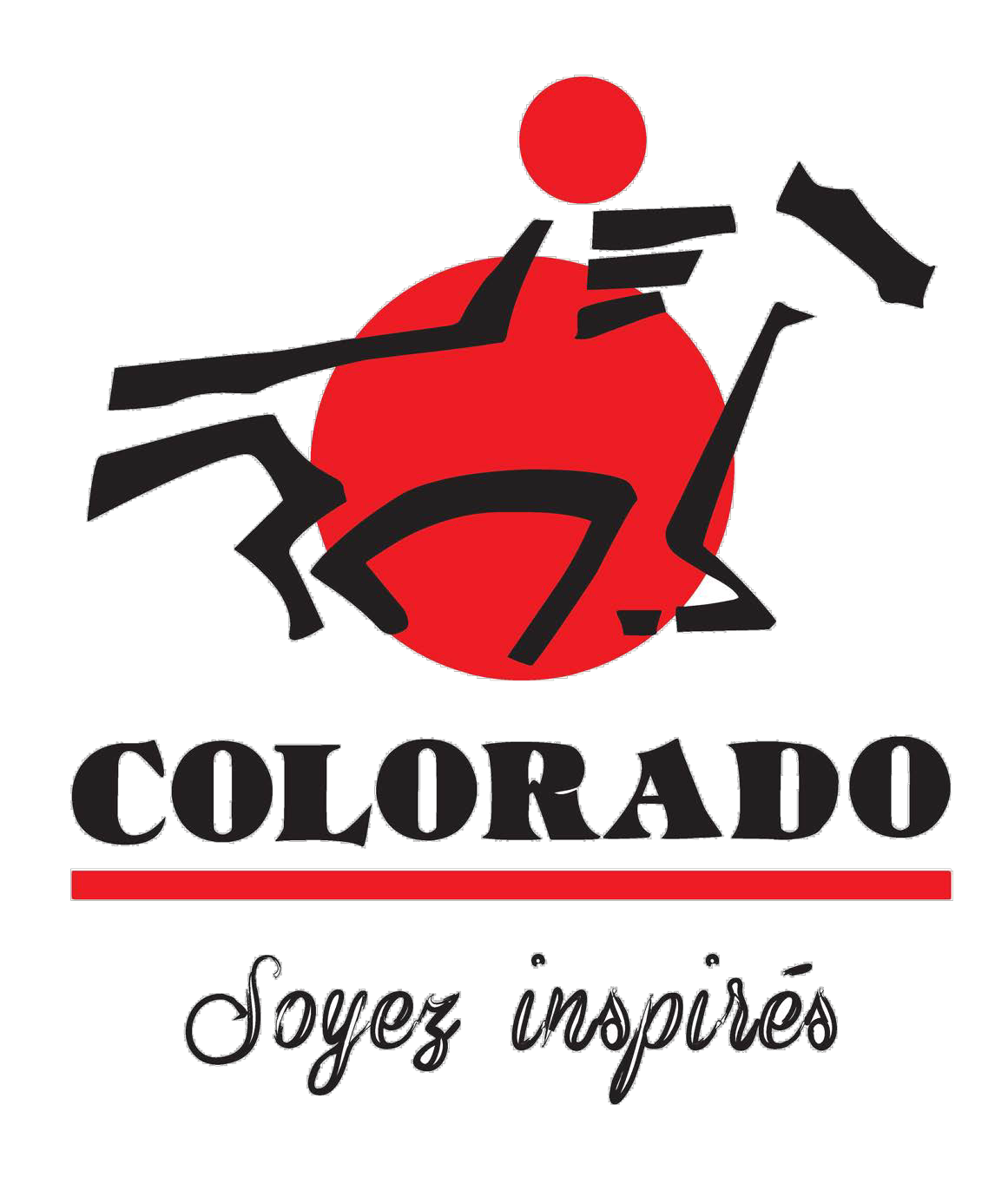 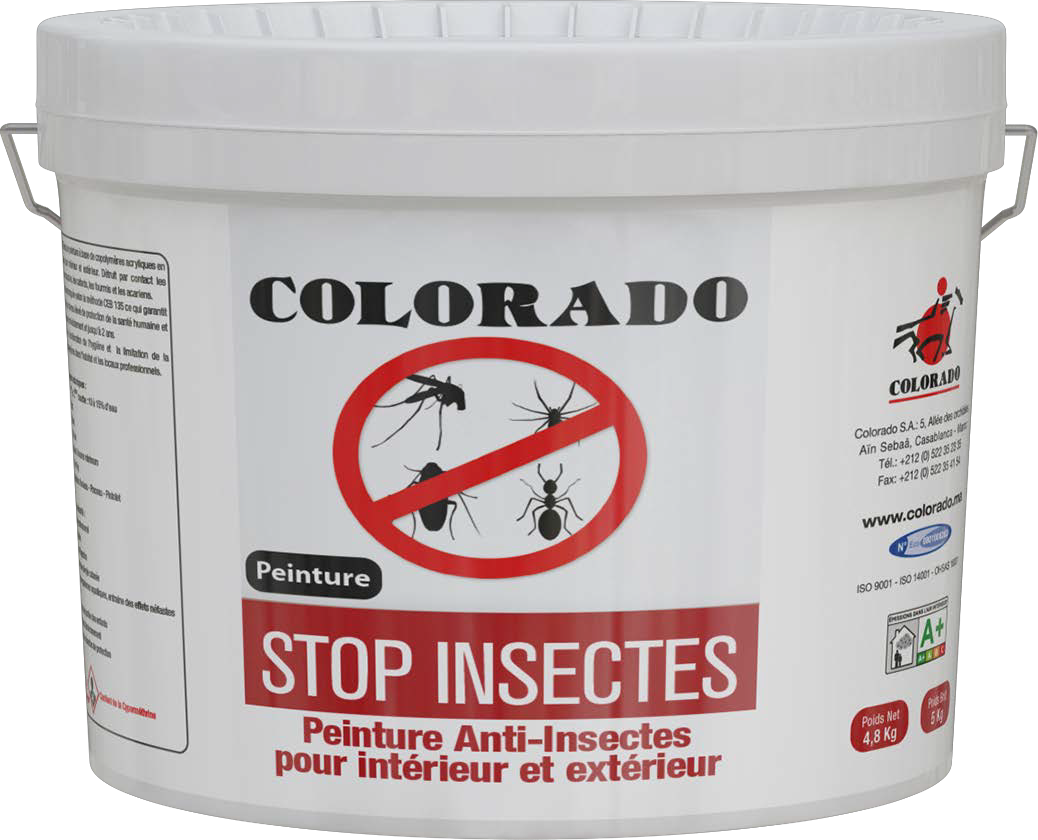 以丙烯酸共聚物为主要成分的杀虫哑光涂料 室内 /室外描述	干燥STOP INSECTES 是一款以丙烯酸共聚物为主要成分的水性外内墙涂料。STOP INSECTES 能杀死蚊子、苍蝇、蟑螂、蚂蚁和蜱螨目。STOP INSECTES 得到CEB N°135方法的认证。使用领域STOP INSECTES 应用在室内外砌筑贴面;  木器和 石膏。20° C和  65% 湿度 :*不沾灰 : 15 分钟* 干燥 : 30分钟重涂最少 3小时以后。推荐系统室外STOP INSECTES 用于改善卫生和限制了住房内出现过敏 的可能性。快速干燥, 无味，不粉化。 可擦洗，极易涂装。技术性能成膜外观 : 哑光颜色: 白色，可调2000种色。100Kg以上的订单可调色后 发货。.涂布率:  ± 6 m²/Kg 根据基材性质不同。符合ISO 23811(2009)标准。.密度 : 1,64 ± 0,05 Kg/L 25° C。符合NM ISO2811-1 (2008) 标准。固含量 (重量 ) : 72% ± 2%.粘度: 380 - 460 泊，为博勒飞粘度计在25°C的数值.。基材处理系统ENDUIT FACADE P20COLOPRIMSTOP INSECTES室内系统 COLOPRIMCOLENDUIT Extra B505 ou SP88STOP INSECTES储存层数112层数122基材处理工作须符合 NF DTU59.1规范, 处理工作要尽可能的细致。.涂装条件和方法STOP INSECTES用滚筒或毛刷涂装无二次施工和粘合的风险。 涂装限制  :  不能在冷凝或结冰的基材上涂装；不能在 室内温度低于5°C或高于 35°C,或相对湿度大于80 %的 情况下施工。施工细节密封包装避光可储存2年，使用前须充分搅拌。包装5 Kg健康与安全加10 到 15 % 的水稀释。版本: 2017 年7月 Colorado (07/17)制定.本版本取消和取代之前的版本.注意 : 客户的需求变化，以及技术进步可能导致产品的性能发生变化。COLORADO est certifiée ISO 9001, ISO 14001 et OHSAS 18001www.colorado.ma